Agricultural Engineering and Technology    Course No. 18415	     Credit: 1.0Pathways and CIP Codes: Agricultural Technology and Mechanical Systems (01.0201), Diversified Agricultural Science (01.0000)Course Description: Agricultural Engineering Technology courses provide students with the skills and knowledge that are specifically applicable to the tools and equipment used in the agriculture engineering industry. In learning to apply basic technical knowledge and skills (engineering principles, project management, and automated systems, among others), students may explore a broad range of topics, including the operation, mechanics, and care of tools, technology and machines, electrical and biological engineering, automated systems, precision and emerging technologies.Directions: The following competencies are required for full approval of this course. Check the appropriate number to indicate the level of competency reached for learner evaluation.RATING SCALE:4.	Exemplary Achievement: Student possesses outstanding knowledge, skills or professional attitude.3.	Proficient Achievement: Student demonstrates good knowledge, skills or professional attitude. Requires limited supervision.2.	Limited Achievement: Student demonstrates fragmented knowledge, skills or professional attitude. Requires close supervision.1.	Inadequate Achievement: Student lacks knowledge, skills or professional attitude.0.	No Instruction/Training: Student has not received instruction or training in this area.Prerequisite: either 18001 – Introduction to Agricultural or 18002 - AgriscienceBenchmark 1: CompetenciesBenchmark 2: CompetenciesBenchmark 3: CompetenciesBenchmark 4:	 CompetenciesBenchmark 5:	 CompetenciesBenchmark 6: CompetenciesBenchmark 7:	 CompetenciesBenchmark 8:	 CompetenciesBenchmark 9: CompetenciesBenchmark 10: CompetenciesI certify that the student has received training in the areas indicated.Instructor Signature: 	For more information, contact:CTE Pathways Help Desk(785) 296-4908pathwayshelpdesk@ksde.org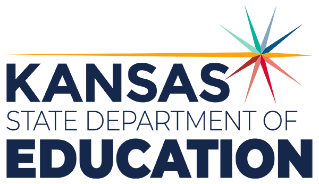 900 S.W. Jackson Street, Suite 102Topeka, Kansas 66612-1212https://www.ksde.orgThe Kansas State Department of Education does not discriminate on the basis of race, color, national origin, sex, disability or age in its programs and activities and provides equal access to any group officially affiliated with the Boy Scouts of America and other designated youth groups. The following person has been designated to handle inquiries regarding the nondiscrimination policies:	KSDE General Counsel, Office of General Counsel, KSDE, Landon State Office Building, 900 S.W. Jackson, Suite 102, Topeka, KS 66612, (785) 296-3201. Student name: Graduation Date:#DESCRIPTIONRATING1.1Summarize effective communication components.1.2List necessary documentation for effective communication.1.3Formulate organized outlines for technical papers.1.4Design tables, charts, and graphs for data illustration.1.5Evaluate and select appropriate visual aids for data communication.1.6Design and deliver presentations with supporting materials.#DESCRIPTIONRATING2.12.2Demonstrate safety knowledge of tools, machines, and materials.2.3Exhibit proper care for tools, equipment, and facilities.2.4Recognize the impact of measurement errors on experiment results.2.5Differentiate between accuracy and precision.#DESCRIPTIONRATING3.1Outline the evolution of agricultural technology.3.2Illustrate major agricultural technology milestones.3.3Assess the impact of each milestone.3.4Identify and explain societal impacts of agricultural engineering products.3.5Predict future developments in agricultural engineering.#DESCRIPTIONRATING4.1Define attributes of a successful engineer.4.2Understand the influence of ethics on engineering.4.3Consider social, environmental, and financial constraints in engineering.4.4List and explain the seven steps of the design process.4.5Identify basic flowcharting symbols and their functions.4.6Create flowcharts depicting manufacturing processes.4.7Apply flowcharting beyond manufacturing.#DESCRIPTIONRATING5.1Grasp the concept of scope and assess project size.5.2Develop SWOT analysis for projects.5.3Determine resources and essential tasks for project completion.5.4Design timelines for assignments.5.5Create and present project management plans.5.6Implement project management skills for collaborative projects.5.7Develop strategies for managing project budgets.#DESCRIPTIONRATING6.1Understand blueprint/schematic symbols for electronics and circuitry.6.2Define and explain direct and alternating currents.6.3Set up lab equipment for safe electronics design and testing.6.4Draw and label parts of a simple circuit.6.5Build and test series and parallel circuits to validate Ohm's and Kirchhoff's laws.6.6Utilize electrical meters for voltage, resistance, and current measurements.6.7Calculate circuit values using Ohm's law.6.8Use and understand measurement units for electronic parts.#DescriptionRATING7.1Define biological engineering in the agricultural industry.7.2Explain methods of biological engineering.7.3Describe applications of fermentation in food production and renewable energy.7.4Identify variables affecting CO2 production in yeast for fermentation.7.5Research the process of creating genetically modified organisms (GMOs).7.6Compare genetically modified organisms to non-modified organisms.7.7Demonstrate genetic modification using tools like CRISPR.#DescriptionRATING8.1Describe the shift from manual to automated design and construction.8.2Discuss advantages and disadvantages of automated systems.8.3Use programs to control automated systems.8.4Read and interpret G & M codes.8.5Generate code for automated systems.8.6Power up and down computer and equipment for calibration.8.7Produce various products from blueprint/working drawings using automated systems.#DescriptionRating9.1Define precision agriculture.9.2Understand the scope of precision agriculture.9.3Explore global positioning systems and their role.9.4Investigate GIS in precision farming and site-specific crop production.9.5Understand database management systems in precision agriculture.9.6Define remote sensing and its role in precision farming.9.7Identify factors influencing crop yield.9.8Understand spatial variability and soil sampling.9.9Explore variable rate technology.9.10Understand the application of variable rate technology.9.11Identify methods for measuring grain yield.9.12Evaluate benefits and limitations of yield maps.9.13Generate a vision for the future of precision agriculture.#Descriptionrating10.1Demonstrate research skills for identifying and evaluating emerging technologies.10.2Seek and identify information sources on new technology.10.3Identify problems and solutions related to new technology.10.4Identify areas most impacted and with potential for new technologies.10.5Explain the importance for professionals to stay informed about evolving technologies.10.6Discuss advantages, disadvantages, and prospects of emerging technologies.10.7In-depth discussion of a chosen emerging technology based on independent research.10.8Develop a plan for anticipating change.